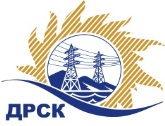 Акционерное Общество«Дальневосточная распределительная сетевая  компания»Протокол № 13/МТПиР-Рзаседания закупочной комиссии по открытому аукциону в электронной форме  на право заключения договора  поставки: «Противоаварийная автоматика» , лот 178, р.2.2.2. ГКПЗ 2019СПОСОБ И ПРЕДМЕТ ЗАКУПКИ: по открытому аукциону в электронной форме  на право заключения договора  поставки: «Противоаварийная автоматика» , лот 178, р.2.2.2. ГКПЗ 2019КОЛИЧЕСТВО ПОДАННЫХ ЗАЯВОК НА УЧАСТИЕ В ЗАКУПКЕ: 3 (три) заявки.КОЛИЧЕСТВО ОТКЛОНЕННЫХ ЗАЯВОК:  0 заявок.ВОПРОСЫ, ВЫНОСИМЫЕ НА РАССМОТРЕНИЕ ЗАКУПОЧНОЙ КОМИССИИ: О рассмотрении результатов оценки заявок Участников.О признании заявок соответствующими условиям Документации о закупке.ВОПРОС 1 «О рассмотрении результатов оценки заявок Участников»РЕШИЛИ:Признать объем полученной информации достаточным для принятия решения.Принять к рассмотрению заявки следующих участников:ВОПРОС 2 «О признании заявок соответствующими условиям Документации о закупке»РЕШИЛИ:1. Признать заявки №13/МТПиР/1, №13/МТПиР/2, №13/МТПиР/3    соответствующими условиям Документации о закупке и принять их к дальнейшему рассмотрению.2. Заявки участников допускаются к участию в аукционе с учетом норм п.4.14 Документации о закупке, согласно которому, в случае если Участником представлена заявка, содержащая предложение о поставке товаров иностранного происхождения или предложение о выполнении работ, оказании услуг иностранными лицами, договор с таким Участником (в случае его победы в аукционе) заключается по цене, сниженной на 15% от предложенной им в ходе аукциона цены договора.Терёшкина Г.М.(4162) 397-260город  Благовещенск«23» января 2019 года№п/пНаименование Участника, его адрес, ИНН и/или идентификационный номерДата и время регистрации заявкиРегистрационный номер участника: №13/МТПиР/118.12.2018 16:22Регистрационный номер участника: №13/МТПиР/219.12.2018 07:34Регистрационный номер участника: №13/МТПиР/319.12.2018 08:45№п/пНаименование, адрес и ИНН Участника и/или его идентификационный номерДата и время регистрации заявкиЦена заявки, руб. без НДСРегистрационный номер участника: №13/МТПиР/118.12.2018 16:2218 336 329,56Регистрационный номер участника: №13/МТПиР/219.12.2018 07:3418 336 329,56Регистрационный номер участника: №13/МТПиР/319.12.2018 08:4518 336 329,56Секретарь Закупочной комиссии: Елисеева М.Г.   _____________________________